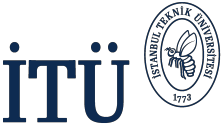 Ders Planı COURSE PLANDersin Fizik Mühendisliği Öğrenci Çıktılarıyla İlişkisiÖlçek:	    1: Az,    2: Kısmi,    3: Tam Relationship of the Course to Physics Engineering Student OutcomesScaling:	        1: Little,    2: Partial,    3: Full Ders kaynakları ve Başarı değerlendirme sistemi (Course materials and Assessment criteria)Dersin Adı:   Mikroişlemciler (Mikrodenetleyici diyebilir miyiz?)Dersin Adı:   Mikroişlemciler (Mikrodenetleyici diyebilir miyiz?)Dersin Adı:   Mikroişlemciler (Mikrodenetleyici diyebilir miyiz?)Dersin Adı:   Mikroişlemciler (Mikrodenetleyici diyebilir miyiz?)Dersin Adı:   Mikroişlemciler (Mikrodenetleyici diyebilir miyiz?)Dersin Adı:   Mikroişlemciler (Mikrodenetleyici diyebilir miyiz?)Course Name:   Microprocessor (Microcontroller)Course Name:   Microprocessor (Microcontroller)Course Name:   Microprocessor (Microcontroller)Course Name:   Microprocessor (Microcontroller)Course Name:   Microprocessor (Microcontroller)Course Name:   Microprocessor (Microcontroller)Course Name:   Microprocessor (Microcontroller)Kod(Code)Yarıyıl(Semester)Yarıyıl(Semester)Kredi(Local Credits)Kredi(Local Credits)AKTS Kredi(ECTS Credits)AKTS Kredi(ECTS Credits)AKTS Kredi(ECTS Credits)Ders Uygulaması,  Saat/Hafta(Course Implementation, Hours/Week)Ders Uygulaması,  Saat/Hafta(Course Implementation, Hours/Week)Ders Uygulaması,  Saat/Hafta(Course Implementation, Hours/Week)Ders Uygulaması,  Saat/Hafta(Course Implementation, Hours/Week)Ders Uygulaması,  Saat/Hafta(Course Implementation, Hours/Week)Kod(Code)Yarıyıl(Semester)Yarıyıl(Semester)Kredi(Local Credits)Kredi(Local Credits)AKTS Kredi(ECTS Credits)AKTS Kredi(ECTS Credits)AKTS Kredi(ECTS Credits)Ders (Theoretical)Ders (Theoretical)Uygulama(Tutorial)Uygulama(Tutorial)Laboratuvar(Laboratory)FIZ454 / FIZ454E883322002Bölüm / Program(Department/Program)Bölüm / Program(Department/Program)Fizik Mühendisliği(Physics Engineering)Fizik Mühendisliği(Physics Engineering)Fizik Mühendisliği(Physics Engineering)Fizik Mühendisliği(Physics Engineering)Fizik Mühendisliği(Physics Engineering)Fizik Mühendisliği(Physics Engineering)Fizik Mühendisliği(Physics Engineering)Fizik Mühendisliği(Physics Engineering)Fizik Mühendisliği(Physics Engineering)Fizik Mühendisliği(Physics Engineering)Fizik Mühendisliği(Physics Engineering)Dersin Türü(Course Type)Dersin Türü(Course Type)Seçmeli (Elective)Seçmeli (Elective)Seçmeli (Elective)Seçmeli (Elective)Seçmeli (Elective)Dersin Dili(Course Language)Dersin Dili(Course Language)Dersin Dili(Course Language)Türkçe  / İngilizce(Turkish / English)Türkçe  / İngilizce(Turkish / English)Türkçe  / İngilizce(Turkish / English)Dersin Önkoşulları(Course Prerequisites)Dersin Önkoşulları(Course Prerequisites)Yok(None)Yok(None)Yok(None)Yok(None)Yok(None)Yok(None)Yok(None)Yok(None)Yok(None)Yok(None)Yok(None)Dersin Mesleki Bileşene Katkısı, %(Course Category by Content, %)Dersin Mesleki Bileşene Katkısı, %(Course Category by Content, %)Temel Bilim ve Matematik(Basic Sciences and Math)Temel Bilim ve Matematik(Basic Sciences and Math)Temel Mühendislik(Engineering Science)Temel Mühendislik(Engineering Science)Temel Mühendislik(Engineering Science)Temel Mühendislik(Engineering Science)Temel Mühendislik(Engineering Science)Mühendislik/Mimarlık Tasarım (Engineering/Architecture Design)Mühendislik/Mimarlık Tasarım (Engineering/Architecture Design)Genel Eğitim(General Education)Genel Eğitim(General Education)Dersin Mesleki Bileşene Katkısı, %(Course Category by Content, %)Dersin Mesleki Bileşene Katkısı, %(Course Category by Content, %)45454545455555Dersin Tanımı(Course Description)Dersin Tanımı(Course Description)Mikrodenetleyiciler, komut setleri, hafıza organizasyonu, makine kodu, derleyici, Alt program ve modüler program yapısı, veri yapıları, üst düzey programlama dilleri ile iletişim, Giriş / Çıkış arabirimi ve harici donanım programlamaMikrodenetleyiciler, komut setleri, hafıza organizasyonu, makine kodu, derleyici, Alt program ve modüler program yapısı, veri yapıları, üst düzey programlama dilleri ile iletişim, Giriş / Çıkış arabirimi ve harici donanım programlamaMikrodenetleyiciler, komut setleri, hafıza organizasyonu, makine kodu, derleyici, Alt program ve modüler program yapısı, veri yapıları, üst düzey programlama dilleri ile iletişim, Giriş / Çıkış arabirimi ve harici donanım programlamaMikrodenetleyiciler, komut setleri, hafıza organizasyonu, makine kodu, derleyici, Alt program ve modüler program yapısı, veri yapıları, üst düzey programlama dilleri ile iletişim, Giriş / Çıkış arabirimi ve harici donanım programlamaMikrodenetleyiciler, komut setleri, hafıza organizasyonu, makine kodu, derleyici, Alt program ve modüler program yapısı, veri yapıları, üst düzey programlama dilleri ile iletişim, Giriş / Çıkış arabirimi ve harici donanım programlamaMikrodenetleyiciler, komut setleri, hafıza organizasyonu, makine kodu, derleyici, Alt program ve modüler program yapısı, veri yapıları, üst düzey programlama dilleri ile iletişim, Giriş / Çıkış arabirimi ve harici donanım programlamaMikrodenetleyiciler, komut setleri, hafıza organizasyonu, makine kodu, derleyici, Alt program ve modüler program yapısı, veri yapıları, üst düzey programlama dilleri ile iletişim, Giriş / Çıkış arabirimi ve harici donanım programlamaMikrodenetleyiciler, komut setleri, hafıza organizasyonu, makine kodu, derleyici, Alt program ve modüler program yapısı, veri yapıları, üst düzey programlama dilleri ile iletişim, Giriş / Çıkış arabirimi ve harici donanım programlamaMikrodenetleyiciler, komut setleri, hafıza organizasyonu, makine kodu, derleyici, Alt program ve modüler program yapısı, veri yapıları, üst düzey programlama dilleri ile iletişim, Giriş / Çıkış arabirimi ve harici donanım programlamaMikrodenetleyiciler, komut setleri, hafıza organizasyonu, makine kodu, derleyici, Alt program ve modüler program yapısı, veri yapıları, üst düzey programlama dilleri ile iletişim, Giriş / Çıkış arabirimi ve harici donanım programlamaMikrodenetleyiciler, komut setleri, hafıza organizasyonu, makine kodu, derleyici, Alt program ve modüler program yapısı, veri yapıları, üst düzey programlama dilleri ile iletişim, Giriş / Çıkış arabirimi ve harici donanım programlamaDersin Tanımı(Course Description)Dersin Tanımı(Course Description)Structure of  microcontrollers, Instruction set and memory organization, assembly, compiler, subroutine and modular programming, structure, elementary data structure, interaction with high level programming languages, Input / Output interface and external hardware programmingStructure of  microcontrollers, Instruction set and memory organization, assembly, compiler, subroutine and modular programming, structure, elementary data structure, interaction with high level programming languages, Input / Output interface and external hardware programmingStructure of  microcontrollers, Instruction set and memory organization, assembly, compiler, subroutine and modular programming, structure, elementary data structure, interaction with high level programming languages, Input / Output interface and external hardware programmingStructure of  microcontrollers, Instruction set and memory organization, assembly, compiler, subroutine and modular programming, structure, elementary data structure, interaction with high level programming languages, Input / Output interface and external hardware programmingStructure of  microcontrollers, Instruction set and memory organization, assembly, compiler, subroutine and modular programming, structure, elementary data structure, interaction with high level programming languages, Input / Output interface and external hardware programmingStructure of  microcontrollers, Instruction set and memory organization, assembly, compiler, subroutine and modular programming, structure, elementary data structure, interaction with high level programming languages, Input / Output interface and external hardware programmingStructure of  microcontrollers, Instruction set and memory organization, assembly, compiler, subroutine and modular programming, structure, elementary data structure, interaction with high level programming languages, Input / Output interface and external hardware programmingStructure of  microcontrollers, Instruction set and memory organization, assembly, compiler, subroutine and modular programming, structure, elementary data structure, interaction with high level programming languages, Input / Output interface and external hardware programmingStructure of  microcontrollers, Instruction set and memory organization, assembly, compiler, subroutine and modular programming, structure, elementary data structure, interaction with high level programming languages, Input / Output interface and external hardware programmingStructure of  microcontrollers, Instruction set and memory organization, assembly, compiler, subroutine and modular programming, structure, elementary data structure, interaction with high level programming languages, Input / Output interface and external hardware programmingStructure of  microcontrollers, Instruction set and memory organization, assembly, compiler, subroutine and modular programming, structure, elementary data structure, interaction with high level programming languages, Input / Output interface and external hardware programmingDersin Amacı(Course Objectives)Dersin Amacı(Course Objectives)Mikrodenetleyicilerin farlılıkları ve kullanım amaçlarını irdelemeMikrodenetleyici ve mikrodenetleyici içeren donanımları anlama  Temel seviyede tasarım, kodlama ve donanım geliştirmeMikrodenetleyicilerin farlılıkları ve kullanım amaçlarını irdelemeMikrodenetleyici ve mikrodenetleyici içeren donanımları anlama  Temel seviyede tasarım, kodlama ve donanım geliştirmeMikrodenetleyicilerin farlılıkları ve kullanım amaçlarını irdelemeMikrodenetleyici ve mikrodenetleyici içeren donanımları anlama  Temel seviyede tasarım, kodlama ve donanım geliştirmeMikrodenetleyicilerin farlılıkları ve kullanım amaçlarını irdelemeMikrodenetleyici ve mikrodenetleyici içeren donanımları anlama  Temel seviyede tasarım, kodlama ve donanım geliştirmeMikrodenetleyicilerin farlılıkları ve kullanım amaçlarını irdelemeMikrodenetleyici ve mikrodenetleyici içeren donanımları anlama  Temel seviyede tasarım, kodlama ve donanım geliştirmeMikrodenetleyicilerin farlılıkları ve kullanım amaçlarını irdelemeMikrodenetleyici ve mikrodenetleyici içeren donanımları anlama  Temel seviyede tasarım, kodlama ve donanım geliştirmeMikrodenetleyicilerin farlılıkları ve kullanım amaçlarını irdelemeMikrodenetleyici ve mikrodenetleyici içeren donanımları anlama  Temel seviyede tasarım, kodlama ve donanım geliştirmeMikrodenetleyicilerin farlılıkları ve kullanım amaçlarını irdelemeMikrodenetleyici ve mikrodenetleyici içeren donanımları anlama  Temel seviyede tasarım, kodlama ve donanım geliştirmeMikrodenetleyicilerin farlılıkları ve kullanım amaçlarını irdelemeMikrodenetleyici ve mikrodenetleyici içeren donanımları anlama  Temel seviyede tasarım, kodlama ve donanım geliştirmeMikrodenetleyicilerin farlılıkları ve kullanım amaçlarını irdelemeMikrodenetleyici ve mikrodenetleyici içeren donanımları anlama  Temel seviyede tasarım, kodlama ve donanım geliştirmeMikrodenetleyicilerin farlılıkları ve kullanım amaçlarını irdelemeMikrodenetleyici ve mikrodenetleyici içeren donanımları anlama  Temel seviyede tasarım, kodlama ve donanım geliştirmeDersin Amacı(Course Objectives)Dersin Amacı(Course Objectives)Comparing the difference of microcontrollers and their usageLearning microcontroller and microcontroller included hardware Basic stage design, coding and hardware development Comparing the difference of microcontrollers and their usageLearning microcontroller and microcontroller included hardware Basic stage design, coding and hardware development Comparing the difference of microcontrollers and their usageLearning microcontroller and microcontroller included hardware Basic stage design, coding and hardware development Comparing the difference of microcontrollers and their usageLearning microcontroller and microcontroller included hardware Basic stage design, coding and hardware development Comparing the difference of microcontrollers and their usageLearning microcontroller and microcontroller included hardware Basic stage design, coding and hardware development Comparing the difference of microcontrollers and their usageLearning microcontroller and microcontroller included hardware Basic stage design, coding and hardware development Comparing the difference of microcontrollers and their usageLearning microcontroller and microcontroller included hardware Basic stage design, coding and hardware development Comparing the difference of microcontrollers and their usageLearning microcontroller and microcontroller included hardware Basic stage design, coding and hardware development Comparing the difference of microcontrollers and their usageLearning microcontroller and microcontroller included hardware Basic stage design, coding and hardware development Comparing the difference of microcontrollers and their usageLearning microcontroller and microcontroller included hardware Basic stage design, coding and hardware development Comparing the difference of microcontrollers and their usageLearning microcontroller and microcontroller included hardware Basic stage design, coding and hardware development Dersin Öğrenme Çıktıları (Course Learning Outcomes)Dersin Öğrenme Çıktıları (Course Learning Outcomes)Mikrodenetleyicilerin komut setleri ve hafıza organizasyonu öğrenme,Veri yapılarını kullanma, makine kodu ve C ile matematiksel ve mantıksal işlemleri yerine getiren modüler program geliştirme,Yazılan bu programları üst düzey programlama dillerinde kullanma,Mikrodenetleyicilerin Giriş / Çıkış arabirimlerini ve harici donanımları programlamabecerilerini elde eder.Mikrodenetleyicilerin komut setleri ve hafıza organizasyonu öğrenme,Veri yapılarını kullanma, makine kodu ve C ile matematiksel ve mantıksal işlemleri yerine getiren modüler program geliştirme,Yazılan bu programları üst düzey programlama dillerinde kullanma,Mikrodenetleyicilerin Giriş / Çıkış arabirimlerini ve harici donanımları programlamabecerilerini elde eder.Mikrodenetleyicilerin komut setleri ve hafıza organizasyonu öğrenme,Veri yapılarını kullanma, makine kodu ve C ile matematiksel ve mantıksal işlemleri yerine getiren modüler program geliştirme,Yazılan bu programları üst düzey programlama dillerinde kullanma,Mikrodenetleyicilerin Giriş / Çıkış arabirimlerini ve harici donanımları programlamabecerilerini elde eder.Mikrodenetleyicilerin komut setleri ve hafıza organizasyonu öğrenme,Veri yapılarını kullanma, makine kodu ve C ile matematiksel ve mantıksal işlemleri yerine getiren modüler program geliştirme,Yazılan bu programları üst düzey programlama dillerinde kullanma,Mikrodenetleyicilerin Giriş / Çıkış arabirimlerini ve harici donanımları programlamabecerilerini elde eder.Mikrodenetleyicilerin komut setleri ve hafıza organizasyonu öğrenme,Veri yapılarını kullanma, makine kodu ve C ile matematiksel ve mantıksal işlemleri yerine getiren modüler program geliştirme,Yazılan bu programları üst düzey programlama dillerinde kullanma,Mikrodenetleyicilerin Giriş / Çıkış arabirimlerini ve harici donanımları programlamabecerilerini elde eder.Mikrodenetleyicilerin komut setleri ve hafıza organizasyonu öğrenme,Veri yapılarını kullanma, makine kodu ve C ile matematiksel ve mantıksal işlemleri yerine getiren modüler program geliştirme,Yazılan bu programları üst düzey programlama dillerinde kullanma,Mikrodenetleyicilerin Giriş / Çıkış arabirimlerini ve harici donanımları programlamabecerilerini elde eder.Mikrodenetleyicilerin komut setleri ve hafıza organizasyonu öğrenme,Veri yapılarını kullanma, makine kodu ve C ile matematiksel ve mantıksal işlemleri yerine getiren modüler program geliştirme,Yazılan bu programları üst düzey programlama dillerinde kullanma,Mikrodenetleyicilerin Giriş / Çıkış arabirimlerini ve harici donanımları programlamabecerilerini elde eder.Mikrodenetleyicilerin komut setleri ve hafıza organizasyonu öğrenme,Veri yapılarını kullanma, makine kodu ve C ile matematiksel ve mantıksal işlemleri yerine getiren modüler program geliştirme,Yazılan bu programları üst düzey programlama dillerinde kullanma,Mikrodenetleyicilerin Giriş / Çıkış arabirimlerini ve harici donanımları programlamabecerilerini elde eder.Mikrodenetleyicilerin komut setleri ve hafıza organizasyonu öğrenme,Veri yapılarını kullanma, makine kodu ve C ile matematiksel ve mantıksal işlemleri yerine getiren modüler program geliştirme,Yazılan bu programları üst düzey programlama dillerinde kullanma,Mikrodenetleyicilerin Giriş / Çıkış arabirimlerini ve harici donanımları programlamabecerilerini elde eder.Mikrodenetleyicilerin komut setleri ve hafıza organizasyonu öğrenme,Veri yapılarını kullanma, makine kodu ve C ile matematiksel ve mantıksal işlemleri yerine getiren modüler program geliştirme,Yazılan bu programları üst düzey programlama dillerinde kullanma,Mikrodenetleyicilerin Giriş / Çıkış arabirimlerini ve harici donanımları programlamabecerilerini elde eder.Mikrodenetleyicilerin komut setleri ve hafıza organizasyonu öğrenme,Veri yapılarını kullanma, makine kodu ve C ile matematiksel ve mantıksal işlemleri yerine getiren modüler program geliştirme,Yazılan bu programları üst düzey programlama dillerinde kullanma,Mikrodenetleyicilerin Giriş / Çıkış arabirimlerini ve harici donanımları programlamabecerilerini elde eder.Dersin Öğrenme Çıktıları (Course Learning Outcomes)Dersin Öğrenme Çıktıları (Course Learning Outcomes)Students completing this course will be able to:Learning microcontrollers command set and memory organization,Using data structure, modular coding of mathematical and logical functions in assembly and CUsing modular code inside high level programming language,Input / output interfaces and external hardware  programmingStudents completing this course will be able to:Learning microcontrollers command set and memory organization,Using data structure, modular coding of mathematical and logical functions in assembly and CUsing modular code inside high level programming language,Input / output interfaces and external hardware  programmingStudents completing this course will be able to:Learning microcontrollers command set and memory organization,Using data structure, modular coding of mathematical and logical functions in assembly and CUsing modular code inside high level programming language,Input / output interfaces and external hardware  programmingStudents completing this course will be able to:Learning microcontrollers command set and memory organization,Using data structure, modular coding of mathematical and logical functions in assembly and CUsing modular code inside high level programming language,Input / output interfaces and external hardware  programmingStudents completing this course will be able to:Learning microcontrollers command set and memory organization,Using data structure, modular coding of mathematical and logical functions in assembly and CUsing modular code inside high level programming language,Input / output interfaces and external hardware  programmingStudents completing this course will be able to:Learning microcontrollers command set and memory organization,Using data structure, modular coding of mathematical and logical functions in assembly and CUsing modular code inside high level programming language,Input / output interfaces and external hardware  programmingStudents completing this course will be able to:Learning microcontrollers command set and memory organization,Using data structure, modular coding of mathematical and logical functions in assembly and CUsing modular code inside high level programming language,Input / output interfaces and external hardware  programmingStudents completing this course will be able to:Learning microcontrollers command set and memory organization,Using data structure, modular coding of mathematical and logical functions in assembly and CUsing modular code inside high level programming language,Input / output interfaces and external hardware  programmingStudents completing this course will be able to:Learning microcontrollers command set and memory organization,Using data structure, modular coding of mathematical and logical functions in assembly and CUsing modular code inside high level programming language,Input / output interfaces and external hardware  programmingStudents completing this course will be able to:Learning microcontrollers command set and memory organization,Using data structure, modular coding of mathematical and logical functions in assembly and CUsing modular code inside high level programming language,Input / output interfaces and external hardware  programmingStudents completing this course will be able to:Learning microcontrollers command set and memory organization,Using data structure, modular coding of mathematical and logical functions in assembly and CUsing modular code inside high level programming language,Input / output interfaces and external hardware  programmingHaftaKonularDersin ÖğrenmeÇıktıları1Temel Bilgisayar YapısıI2Mikroişlemciler ve Komut SetleriII3Hafıza Adresleme YöntemlerIII4Makine Kodu Programlama 1IV5Makine Kodu Programlama 2 IV6Gelişmiş DerleyicilerV7Makine Kodu AltprogramlarıVI8Makine Kodu ile Matematiksel İşlemler 1VII9Makine Kodu ile Matematiksel İşlemler 2 VII10Temel Veri YapılarıVIII11Üst Düzey Programlama Dilleri ile Makine Kodu Altprogramlarını KullanmaVIII,IX12Giriş Çıkış İşlemleri ve Donanım Kontrolü 1IX13Giriş Çıkış İşlemleri ve Donanım Kontrolü 2IX14Giriş Çıkış İşlemleri ve Donanım Kontrolü 3IXWeeksTopicsCourse Learning Outcomes1Basic Computer StructureI2Microprocessors and their Instruction SetsII3Memory AddressingIII4Assembly Programming 1IV5Assembly Programming 2IV6Advanced Assemblers V7Assembly SubprogramsVI8Arithmetic Operations in Assembly 1VII9Arithmetic Operations in Assembly 2VII10Elementary Data StructureVIII11Using Assembly with High Level Programming LanguagesVIII,IX12Input / Output Process and Hardware Control 1IX13Input / Output Process and Hardware Control 2IX14Input / Output Process and Hardware Control 3IXProgramın mezuna kazandıracağı bilgi ve beceriler (programa ait çıktılar)Katkı SeviyesiKatkı SeviyesiKatkı SeviyesiProgramın mezuna kazandıracağı bilgi ve beceriler (programa ait çıktılar)1231Mühendislik, fen ve matematik ilkelerini uygulayarak karmaşık mühendislik problemlerini belirleme, formüle etme ve çözme becerisi.X2Küresel, kültürel, sosyal, çevresel ve ekonomik etmenlerle birlikte özel gereksinimleri sağlık, güvenlik ve refahı göz önüne alarak çözüm üreten mühendislik tasarımı uygulama becerisi.  3Farklı dinleyici gruplarıyla etkili iletişim kurabilme becerisi.4Mühendislik görevlerinde etik ve profesyonel sorumlulukların farkına varma ve mühendislik çözümlerinin küresel, ekonomik, çevresel ve toplumsal bağlamdaki etkilerini göz önünde bulundurarak bilinçli kararlar verme becerisi.5Üyeleri birlikte liderlik sağlayan, işbirlikçi ve kapsayıcı bir ortam yaratan, hedefler belirleyen, görevleri planlayan ve hedefleri karşılayan bir ekipte etkili bir şekilde çalışma yeteneği becerisi.X6Özgün deney geliştirme, yürütme, verileri analiz etme ve yorumlama ve sonuç çıkarmak için mühendislik yargısını kullanma becerisi.X7Uygun öğrenme stratejileri kullanarak ihtiyaç duyulduğunda yeni bilgi edinme ve uygulama becerisi.XProgram Student OutcomesLevel of ContributionLevel of ContributionLevel of ContributionProgram Student Outcomes1231An ability to identify, formulate, and solve complex engineering problems by applying principles of engineering, science, and mathematics. X2An ability to apply engineering design to produce solutions that meet specified needs with consideration of public health, safety, and welfare, as well as global, cultural, social, environmental, and economic factors.3An ability to communicate effectively with a range of audiences.4An ability to recognize ethical and professional responsibilities in engineering situations and make informed judgments, which must consider the impact of engineering solutions in global, economic, environmental, and societal contexts.5An ability to function effectively on a team whose members together provide leadership, create a collaborative and inclusive environment, establish goals, plan tasks, and meet objectives.X6An ability to develop and conduct appropriate experimentation, analyze and interpret data, and use engineering judgment to draw conclusions.X7An ability to acquire and apply new knowledge as needed, using appropriate learning strategies.xTarih (Date)01.04.2019Bölüm onayı (Departmental approval)Fizik Bölümü(Physics Engineering Department)Ders Kitabı(Textbook)Diğer Kaynaklar(Other References)Ödevler ve Projeler(Homework & Projects)Ödevler ve Projeler(Homework & Projects)Laboratuvar Uygulamaları(Laboratory Work)Laboratuvar Uygulamaları(Laboratory Work)Bilgisayar Kullanımı(Computer Usage)Bilgisayar Kullanımı(Computer Usage)Diğer Uygulamalar(Other Activities)Diğer Uygulamalar(Other Activities)Başarı DeğerlendirmeSistemi (Assessment Criteria)Faaliyetler(Activities)Adedi(Quantity)Genel Nota Katkı, %(Effects on Grading, %)Başarı DeğerlendirmeSistemi (Assessment Criteria)Yıl İçi Sınavları(Midterm Exams)Başarı DeğerlendirmeSistemi (Assessment Criteria)Kısa Sınavlar(Quizzes)Başarı DeğerlendirmeSistemi (Assessment Criteria)Ödevler(Homework)Başarı DeğerlendirmeSistemi (Assessment Criteria)Projeler(Projects)Başarı DeğerlendirmeSistemi (Assessment Criteria)Dönem Ödevi/Projesi(Term Paper/Project)Başarı DeğerlendirmeSistemi (Assessment Criteria)Laboratuvar Uygulaması(Laboratory Work)Başarı DeğerlendirmeSistemi (Assessment Criteria)Diğer Uygulamalar(Other Activities)Başarı DeğerlendirmeSistemi (Assessment Criteria)Final Sınavı(Final Exam)